Výkonný výbor okresního fotbalového svazu České Budějovice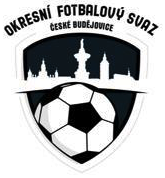 Nám. Přemysla Otakara II. č. 33  PSČ 370 21Tel. :  723 505 600,  e-mail  ofs.cb@seznam.cz________________________________________________________________________________Zápis ze schůze STK č. 9 ze dne 6.10.2021        Přítomni    :   Franěk, Šmejkal, Ferebauer, Šafránek, Chalupa, Čečka        Omluven   :   Koláček1.)    STK provedla kontrolu zápisů z mistrovských utkání 8. kola OP mužů a III..třídy,          6. kola IV. třídy mužů a všech soutěží mládeže.        STK schvaluje všechna odehraná utkání.      2.)   STK odsouhlasila všechny dohody o změně termínů nebo začátků utkání.      3.)   STK bere na vědomí žádost oddílu TJ Mokré o prověření, zda hráčka              Kateřina Hrabánková ID 03031486 může startovat za družstvo dorostu               v soutěži  OFS.              Hráčka splňuje všechny podmínky vč. souhlasu rodičů.             STK nemá námitek a souhlasí se startem hráčky v soutěži dorostu OFS.      4.)   STK bere na vědomí informaci oddílu Nové Hrady o zprovoznění             počítače na hřišti – viz zápis STK č. 8 ze dne 29.9.2021.             Veškeré závady na počítačích je vždy nutno odstranit do dalšího víkendu,             kdy se hrají opět mistrovská utkání – platí pro všechny oddíly.      5.)   STK upozorňuje oddíly, že hlavní pořadatel utkání nesmí současně             vykonávat funkci rozhodčího, asistenta rozhodčího nebo příslušníka             družstva.             Za příslušníky družstva jsou spolu s vedoucími družstev považováni:                       -   trenér a asistent družstva                       -   lékař nebo zdravotník družstva                       -   hráči družstva a náhradníci včetně vystřídaných a vyloučených hráčů      6.)   STK upozorňuje, že za družstvo startující v nižší soutěži mohou startovat             v jednom utkání vždy nejvýše dva hráči ze soupisek družstev startující ve vyšší                 soutěž – platí pro všechny kategorie soutěží.       Zapsal     :   Miroslav Šmejkal Schválil    :   Karel Franěk 